МДОУ детский сад «Тополёк»					САМООБРАЗОВАНИЕПО ТЕМЕ: 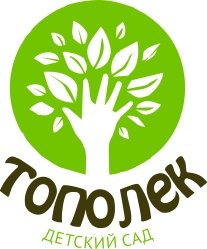 «Развитие мелкой моторики рук как средство развития речи у детей старшего дошкольного возраста»Выполнила: воспитатель группы детей  старшего дошкольного возраста «Светлячок»Векшина Елизавета Владимировнаг. Мышкин Ярославской области2021 – 2022 учебный год«Развитие мелкой моторики рук как средство развития речи у детей старшего дошкольного возраста»									2021-2022 уч. год.Цель: Повысить свою профессиональную компетентность в вопросах развития мелкой моторики рук как средство развитие речи у детей старшего дошкольного возраста.Задачи:1. Подобрать, изучить литературу, проанализировать информацию из  Интернет-ресурсов.2. Систематизировать материал для составления картотеки пальчиковых игр и упражнений по развитию мелкой моторики рук у детей старшего дошкольного возраста.3. Изготовить дидактические игры для развития мелкой моторики рук у детей, внедрить их в работу с детьми старшего дошкольного возраста.4. Подготовить для родителей (законных представителей) консультативный материал по теме самообразования.Формы работы:- совместная деятельность воспитателя с детьми;- индивидуальная работа с детьми;- свободная самостоятельная деятельность самих детей;- консультативная работа с родителями.Методы и приёмы работы: (Объяснение, показ, беседа, игра)- массаж кистей рук;- пальчиковые гимнастики и физкультминутки;- лепка из пластилина с использованием природного материала (семена, крупы, ракушки и т. д.);- игры с кубиками, конструкторами;- рисование с использованием шаблонов, трафаретов;- пальчиковый театр;- пальчиковые игры со стихами, со скороговорками;- нетрадиционные техники рисования;- конструирование: из бумаги в технике оригами, работа с конструктором ЛЕГО, с деревянным конструктором;- различные виды аппликаций;- рисование по трафаретам, штриховка, лабиринты;- дидактические игры;- шнуровка;- игры с мелкими предметами;- пазлы, мозаика.Актуальность темы:      Федеральный государственный образовательный стандарт дошкольного образования направлен на развитие дошкольного образования в Российской Федерации. Одной из основных задач дошкольного образования является создание условий для формирования у детей готовности к обучению в школе.В ФГОС описаны интегративные качества ребёнка, которые он может приобрести в результате освоения программы дошкольного образования. Среди них - овладения предпосылками учебной деятельности. Формирование универсальных учебных действий, обеспечивающих школьникам умение учиться, способность к саморазвитию и самосовершенствованию можно считать важнейшей задачей современной системы образования.Уровень развития мелкой моторики – один из показателей интеллектуальной готовности к школе и именно в этой области дошкольники испытывают серьезные трудности. Оказывается, что у большинства современных детей отмечается общее моторное отставание. Современные игрушки и вещи устроены максимально удобно, но не эффективны для развития мелкой моторики (одежда и обувь с липучками вместо шнурков и пуговиц, книжки и пособия с наклейками вместо картинок для вырезания). Следствие слабого развития общей моторики, и в частности - руки, общая неготовность большинства современных детей к письму или проблем с речевым развитием.     Одной из важных составляющих готовности ребенка к письму является наличие у него развитой мелкой мускулатуры. Умение производить точные движения кистью и пальцами рук просто необходимо для овладения письмом. Поэтому при подготовке ребенка к школе важнее не учить его писать, а создавать условия для развития мелких мышц рук в дошкольном учреждении. Развитие моторики пальцев как бы подготавливает почву для последующего формирования речи. Данная работа оказывает благотворное влияние не только на становление речи и её функций, но и на психическое развитие ребёнка.     Поэтому проблема развития мелкой моторики актуальна на всех этапах развития ребенка и работу по развитию мелкой моторики необходимо начинать задолго до поступления в школу. В детском саду необходимо создавать условия для формирования  навыков осязания и мелкой моторики через различные виды предметно-практической деятельности. Учитывая важность проблемы по развитию мелкой моторики, а также проблемы с речевым развитием детей, решила взять тему по самообразованию: «Развитие мелкой моторики рук как средство развития речи у детей старшего дошкольного возраста»Ожидаемые результаты:Подобран диагностический инструментарий по развитию мелкой моторики рук у детей старшего дошкольного возраста.Разработан перспективный план.Разработана картотека дидактических игр и упражнений по развитию мелкой моторики рук у детей старшего дошкольного возраста.Обогащена предметно-пространственная развивающая среда.Проведены консультации с родителями, изготовлены папки – передвижки.План работы по развитию мелкой моторики рук.Список литературы:Гущина Н.П. Система работы по развитию мелкой моторики у детей школьного возраста (Из опыта работы)// Дошкольное воспитание, 2015. - №10Зажигина О.А. Игры для развития мелкой моторики рук  с использованием нестандартного оборудования. 2012 г.Игры для развития мелкой моторики рук с использованием нестандартного оборудования. СПб, Детство-ПРЕСС, 2013.Крупенчук О. И. Тренируем пальчики – развиваем речь. Санкт-Петербург, 2013.Солнцева В. А., Белова Т. В. 200 упражнений для развития общей и мелкой моторики; АСТ, Астрель - М., 2015. Сыропятова Г. А. Графические диктанты. Сказочные герои. Для детей 6-10 лет; Литур-опт - М., 2012.Тимофеева Е. Ю., Чернова Е. И. Пальчиковая гимнастика. Пособие для занятий с детьми дошкольного возраста; Корона-Век - М., 2015.Ткаченко Т. А. Большая книга заданий и упражнений на развитие мелкой моторики; Эксмо - М., 2015. СрокиФорма работыПрактические выходы (консультации, папки-передвижки, буклеты)СентябрьИзучение литературыИзготовление пособия Подбор, изучение, анализ литературы и Интернет - материалов по теме самообразования. Подбор и систематизация материала для составления картотеки пальчиковых игр и упражнений для развития мелкой моторики рук у детей. Изготовление пособия «Рисование веревочкой»ОктябрьКонсультацияИзготовление игрыАнкетирование родителей «Развитие мелкой моторики у  дошкольников»Консультация для родителей«Мелкая моторика в психофизическом развитии дошкольников»Изготовление игры «С пробками»НоябрьИзготовление игрыСоздание буклета для родителейПодготовить буклет для родителей«Игры и пособия для развития мелкой моторики рук»Привлечь родителей к пополнению уголка для развития мелкой моторики руки  в группе.Изготовление дидактической игры «Весёлые прищепки»Декабрь КартотекаКонсультацияИзготовление игрыПополнение картотеки пальчиковой гимнастики новыми  играми.Консультации для родителей«Развитие графических навыков у дошкольников».Изготовление дидактической игры «Лабиринты»Январь КартотекаИзготовление игрыСоздание картотеки игр с массажными мячиками; с карандашамиИзготовление дидактической игры с пуговицамиФевральКонсультацииИзготовление игрыКонсультации для родителей «Подготовка руки к письму»Изготовление дидактической игры «Волшебные палочки»,  Д/и с сыпучими материалами («сухой бассейн», ищем игрушку, рисуем на крупе)МартКонсультацииИзготовление игры        Консультации для родителей«Зачем нужны шнуровки». Изготовление дидактической игры «Шнуровка»АпрельПапка-передвижкаПередвижная папка для родителей «Нетрадиционные формы работы по развитию мелкой моторики у детей старшего дошкольного возраста»МайВыставкаПрезентацияПубликацияВыставка игр и пособий, изготовленных своими руками и руками родителейПрезентация на родительском собрании «Развитие мелкой моторики рук у детей старшего дошкольного возраста»Публикация фотоотчета 